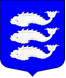 МУНИЦИПАЛЬНЫЙ СОВЕТВНУТРИГОРОДСКОГО МУНИЦИПАЛЬНОГО ОБРАЗОВАНИЯСАНКТ-ПЕТЕРБУРГА МУНИЦИПАЛЬНЫЙ ОКРУГ ВАСИЛЬЕВСКИЙ_____________________________________________________________РЕШЕНИЕ №13Санкт-Петербург							                 «21» июня 2022 годаВ связи с проведением организационно-штатных мероприятий, Муниципальный совет внутригородского муниципального образования Санкт-Петербурга муниципальный округ Васильевский РЕШИЛ:1. Решение Муниципального совета внутригородского муниципального образования Санкт-Петербурга муниципальный округ Васильевский от 30.10.2014 года №49 «Об утверждении структуры аппарата Муниципального совета внутригородского муниципального образования Санкт-Петербурга муниципальный округ Васильевский» отменить. 2. Настоящее решение вступает в силу с момента принятия.3. Опубликовать настоящее решение в установленном порядке и разместить на официальном сайте Муниципального совета внутригородского муниципального образования Санкт-Петербурга муниципальный округ Васильевский в информационно-телекоммуникационной сети «Интернет»: msmov.spb.ru. 4. Контроль за исполнением настоящего решения возложить на Главу муниципального образования, исполняющего полномочия председателя Муниципального совета внутригородского муниципального образования Санкт-Петербурга муниципальный округ Васильевский.Об отмене Решения Муниципального совета внутригородского муниципального образования Санкт-Петербурга муниципальный округ Васильевский от 30.10.2014 года №49 «Об утверждении структуры аппарата Муниципального совета внутригородского муниципального образования Санкт-Петербурга муниципальный округ Васильевский»Глава муниципального образования,исполняющий полномочия председателя Муниципального совета	И.С. Фигурин